DR. KOSSLER’S PATIENT QUESTIONNAIREWhat is the reason for your visit? (Check below or list)____ Droopy Eyelids (Ptosis)/Excess skin over lids		____ Thyroid Eye Disease/Grave’s Disease	____ Eyelids Turned In or Out (Entropion)/(Ectropion)	____ Proptosis (Eye Bulging)/Orbital Mass____ Eyelid/Facial Weakness (Bells Palsy/Poor Closure)	____ Trauma to Eyelid or Orbit____ Eyelid or Facial lesion/Lump/Bump        		____ Tearing/Discharge/Tear duct Problem____ Cosmetic Consultation (Aesthetic Surgery to Eyelids, Eyebrows, Botox, or Dermal Fillers)____ Other, please explain: __________________________________________________________________How long has your concern been present? ______________________________________________________How often do you notice it? (Intermittent, daily, chronic): __________________________________________What treatments have you had before?  ________________________________________________________Does anything make this better or worse? (If YES, explain) __________________________________________Do you have any of the following? (Check all that apply)	___Blurry Vision     ___Decreased Vision     ___Decreased Peripheral Vision     ___Double Vision    ___Dry Eye    ___Eyelid Swelling     ___Eye Pain     ___Eye Redness     ___Eyelid Redness     ___Heaviness of Upper Eyelids     ___Pain with Eye Movement     ___Tearing    ___Bulging Eyes   ___Change in eye appearance  Other: ____________________________________________________________________________________Ocular HistoryDo you have any eye diseases? NO / YES, if so, explain: _______________________________________________________________________________________________________________________________________Please list all previous ocular or eyelid surgeries & dates:   _____________________________________________________________________________      _____________________________________        ________________________________________Is there anything else we should know about your eyes? ___________________________________________Thank you for visiting the Oculofacial Plastic Surgery Service at Stanford. It is a pleasure to take care of you. Please fill out our questionnaire and let us know what brings you in today. You will be cared for by several members of our Oculofacial Plastics Team to prepare you for your visit. This may include a full eye exam, photography & additional testing prior to your visit. Please see my bio below. I look forward to meeting you today! 						Biography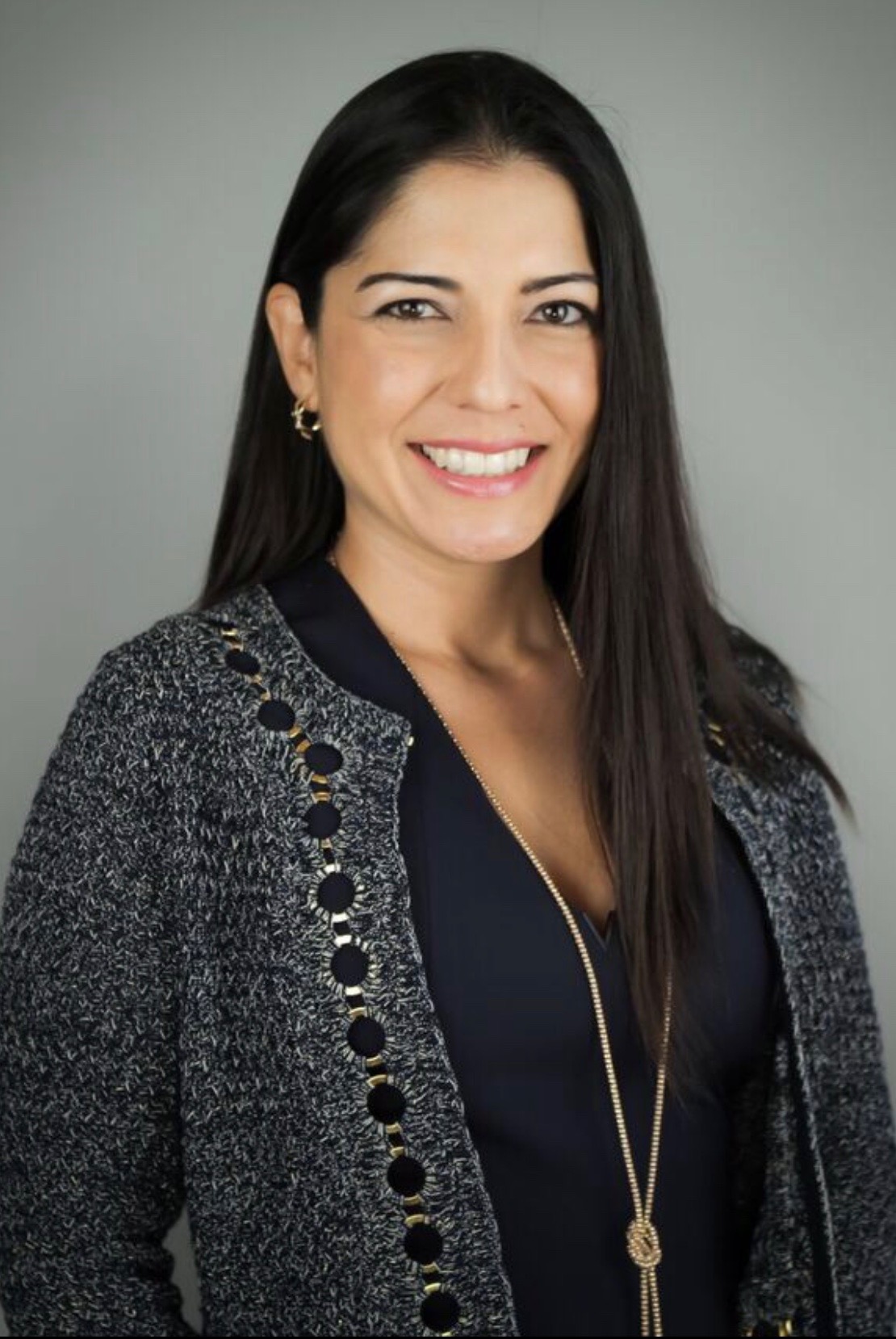 Andrea Lora Kossler, MD, is Assistant Professor of Ophthalmology at Stanford University School of Medicine and Director of the Oculofacial Plastic, Reconstructive Surgery and Orbital Oncology Service at the Byers Eye Institute. Andrea is Co-Director of the Thyroid Eye Disease Center at Stanford Hospital Center and Director of the Stanford Aesthetic Eye Surgery Center. Dr. Kossler specializes in plastic and reconstructive surgery of the face and eyes and treats adults and children with oculoplastic conditions.  Dr. Kossler’s research interests include thyroid eye disease, orbital oncology, and neurostimulation for ocular surface disease. Dr. Kossler earned her medical degree from Georgetown University School of Medicine where she graduated summa cum laude and valedictorian of her class. She completed her residency in Ophthalmology at the number one ranked Bascom Palmer Eye Institute at the University of Miami. She continued at the University of Miami to complete a fellowship in Oculofacial Plastic and Reconstructive Surgery & Orbital Oncology. Dr. Kossler is trained in ophthalmic microsurgery and oculofacial plastic surgery to provide the best possible aesthetic & functional outcomes for the face, eyelids, forehead, orbit (tissue around the eye) and lacrimal (tear duct) system, while preserving and often enhancing visual function. Clinical FocusBlepharoplasty (Upper & Lower Lid Surgery)               		Thyroid Eye Disease                       		Ptosis (Droopy Eyelid) Surgery					Orbital Oncology & Surgery Mohs Reconstruction and Eyelid Cancer Surgery			Pediatric Oculoplastic SurgeryBrow and Forehead Surgery (Brow lift)	 			Lacrimal and Tear Duct Surgery   		Cosmetic Eyelid Surgery (Eyelid lift, eyelid contour)		Facial Nerve Palsy SurgeryWrinkle Treatments (Botox, Xeomin, Dermal Fillers)		Anophthalmic Socket SurgeryName: ______________________________________  DOB: __________ Age: _____ M  /  F  Date:__________Occupation: _________________________________   Employer: ____________________________________Referred By: ________________________________ Primary Care Physician: _________________________